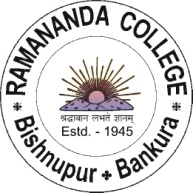 BISHNUPUR * BANKURA		Pin – 722122, West BengalUGC Recognized & State Government Aided InstitutionAffiliated to Bankura UniversityRef. No:                                                      (Accredited by NAAC at B Level)                                     Date: 22.07.21 Name of the Department: BOTANY (UG)  2nd Semester:4th Semester:6th Semester** The mode of exam will be online. If students have any query regarding examination they may contact with the concerned examiner within 24.07.21.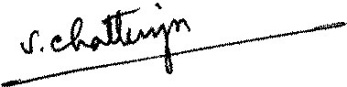 Course CodeCourse ID (Practical)       Course Title    Date & Time    ExaminerSHBOT/201/C-321321Mycology & Phytopathology26.07.21 (Monday)Time-2-3.15 P.MDr. Rebeka GhantaSHBOT/202/C-421322Archegoniate & Paleobotany26.07.21 (Monday)Time-10-11.15 A.MDr. Ajit Kumar DattaSHBOT/203/GE-221324Plant Ecology,Morphology & Taxonomy29.07.21 (Thursday)Time-10-11.15 A.MMr. Soumen MahantaSPBPOT/201/C-IB21328Plant Ecology,                          Morphology & Taxonomy28.07.21 (Wednesday)Time-10-11.15 A.MMr. Soumen MahantaCourse CodeCourse ID (Practical)Course TitleDate & TimeExaminerSHBOT/401/C-841321Molecular Biology26.07.21 (Monday)Time-3-4.15 P.MDr. Ajit Kumar DattaSHBOT/402/C-941322Plant Ecology & Phytogeography26.07.21 (Monday)Time-10-11.15 A.MDr. Asish MandalSHBOT/403/C-1041323Plant Systematics27.07.21 (Tuesday)Time-10-11.15 A.MDr. Shyamal Kanti MallickSHBOT/404/GE-441324Plant Physiology & Metabolism27.07.21 (Tuesday)Time-12-1.15 P.MMr. Sanju DuttaSPBOT/401/C-1D41328Plant Physiology & Metabolism28.07.21 (Wednesday)Time-02-03.15 P.MMr.Sanju DuttaCourse CodeCourse ID (Practical)Course TitleDate & Time      ExaminerSHBOT/601/C-1361321Plant Metabolism28.07.21 (Wednesday)Time-10-11.15 A.MMr.Sanju DuttaSHBOT/602/C-1461322Plant Biotechnology26.07.21 (Monday)Time-10-11.15 A.MDr. Sabyasachi ChatterjeeSHBOT/603/DSE-361326Industrial & Environmental Microbiology27.07.21 (Tuesday)Time-10-11.15 A.MDr. Saubashya SurSHBOT/604/DSE-461327Research Methodology27.07.21 (Tuesday)Time-2-3.15 P.MDr. Saubashya SurSPBOT/601/DSE-1B61328Economic Botany & Biotechnology28.07.21 (Wednesday)Time-10-11.15 A.MDr. Rebeka Ghanta